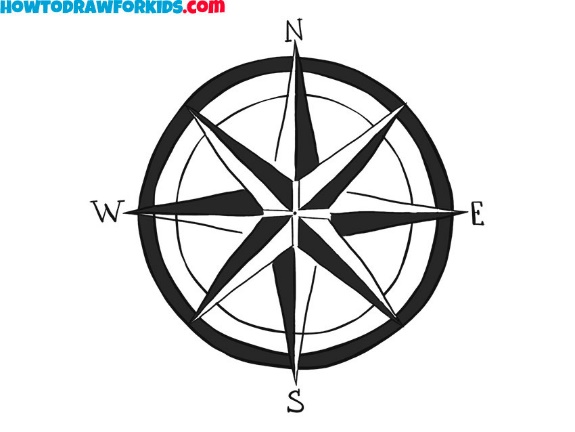 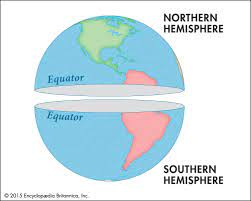 Year Group:Year 2Subject:GeographyTerm:Autumn TermTopic:Describing maps of the worldLinks to Previous LearningWhat you should know:What is a globe? Use compass directions (North, South, East and West). What is a map?Use the words near and far to describe locations. What is an atlas? Describe routes on a map. Label a compass rose showing NSEW.Where the North and South hemispheres. Key VocabularyKey Vocabularycompass rose a compass gives direction.techniquesa technique is a method of doing  something Northern and Southern hemispherethe two halves of the world above and below the equatorlocationa place or position